MolièreSaviez-vous que l’on dit que le français est “la langue de Molière”? comme l’anglais est la “langue de Shakespeare”?Et aussi: la “Nuit des Molières”  est une cérémonie de récompenses du théâtre français (comme les Césars du festival de Cannes au cinéma)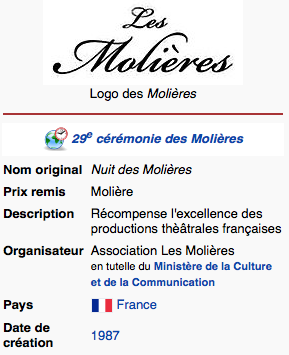 la Comédie-Française, théâtre d’État avec une troupe de comédiens permanents, est  surnommé « la Maison de Molière »,La devise de la Comédie-Française est « Simul et singulis » (qui peut être traduite par « être ensemble et rester soi-même »). Son emblème est une ruche et des abeilles, à l'image d'une institution foisonnante2.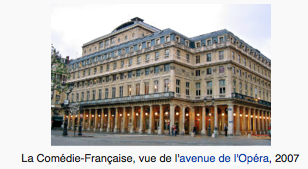 Mais aussi Festival de théâtre (“Mois Molière” à Versailles), rues , fontaines, monuments, théâtres, lycées, billets de banque , astéroïde 3046,  le nom de Molière marque la culture française.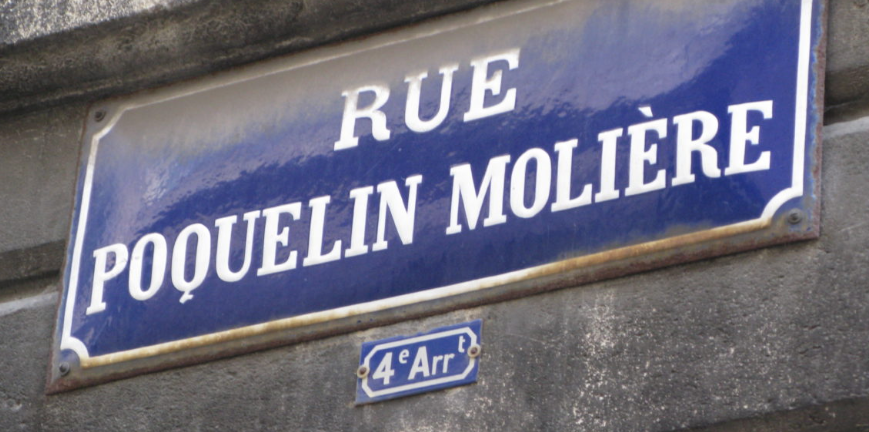 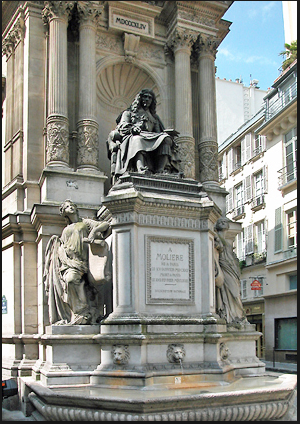 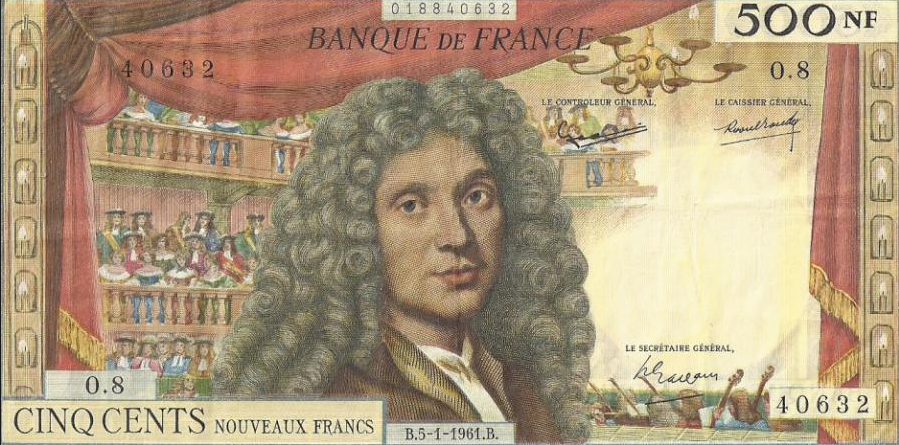 Mais qui était Molière?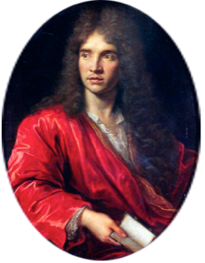 Jean-Baptiste Poquelin, dit Molière, est un comédien et dramaturge français du XVIIè siècle 1622 1673). Il est l’auteur de théâtre favori du roi Louis XIV 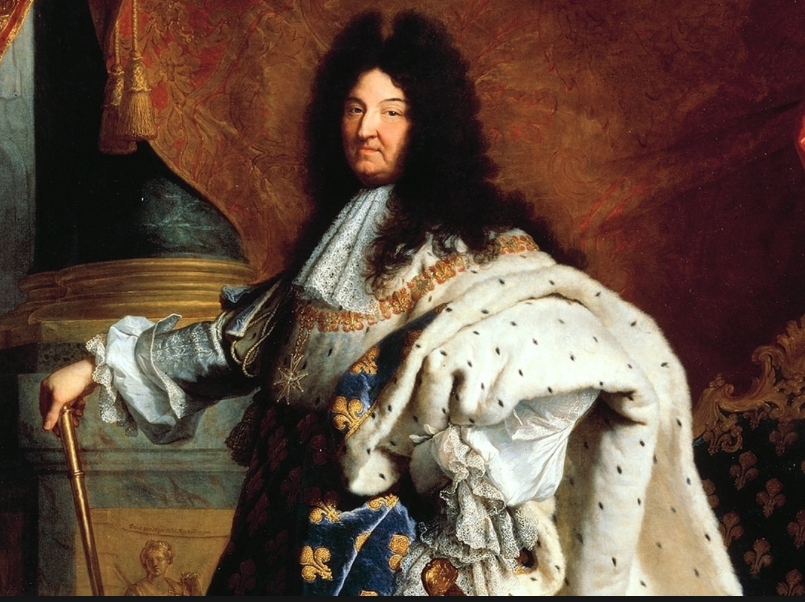 C’est un auteur incontournable quand on parle en France de théâtre. Son importance dans la littérature française est comparable à celle de Shakespeare en Angleterre.Son oeuvre se compose d’une trentaine de comédies qui continuent de remporter un vif succès au théâtre, non seulement en France mais aussi à l'étranger.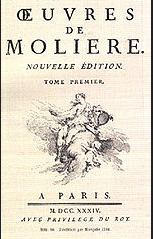 Sa vie mouvementée et sa forte personnalité ont inspiré dramaturges et cinéastes. 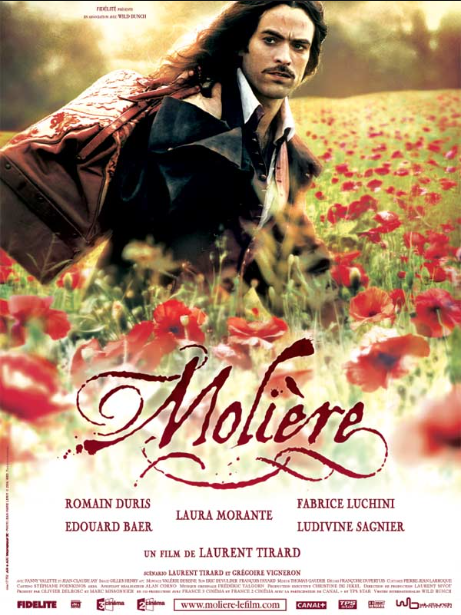 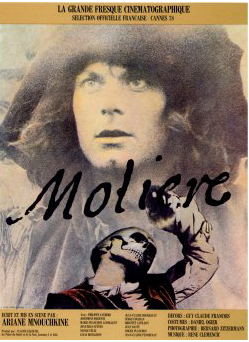 